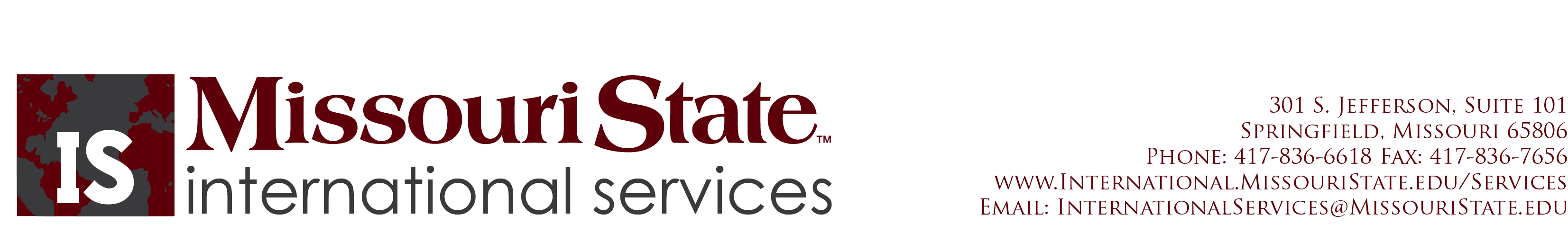 Invitation Letter Request (Letter can be picked up 3 days after the request)BearPass#:___________________ SEVIS #:__________________________ Visa Type:     F1       J1 (circle one) Student Name: _____________________________________________________________________________			(Family Name)			          (First Name)Email Address: ________________________________                           Phone Number: ____________________Academic Program/Major: ______________________                            Degree Level: ______________________I-20 End Date: _________________                        Anticipated date of Graduation: ________________________Are you currently participating in OPT or CPT? ____________________________________________________Please provide the name(s) and relationship(s) of the people you wish to invite:FAMILY NAME 				FIRST NAME					         RELATIONSHIP______________________________________________________________________________________________________________________________________________________________________________________________________________________________________________________________________________________________________________________________________________________________________________________________________________________________________________________________________________________________________________________________________________________Reason for visit: ___________________________Dates of travel: ____________________________________Approximate length of visit: _________________ to ______________________Comments: ________________________________________________________________________________